गणित विभागDEPARTMENT OF MATHEMATICS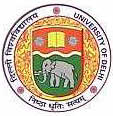 दिल्लीविश्वविद्यालय, दिल्ली-110007UNIVERSITY OF DELHI,DELHI – 110007ई-मेल :head@maths.du.ac.in			                                     दूरभाष - 27666658Proforma to be filled by the colleges  for the appointment of external examiners for the practicals  of courses under cbcs- MAY/JUNE-2019Name of the College: ...................................List of Courses of B.sc. (H) Mathematics including practical papers under cbcsB.Sc.(H) Math-I                                                                                 Semester-IIB.Sc.(H) Math-II                                                                               Semester-IVB.Sc.(H) Math-III                                                                             Semester-VI*: Mobile number and E-mail id is mandatory for all.					Name of Teacher :........................................................Mobile: Email:PaperName of the Teacher taking Practical ClassesMobile Number*Email-id*Permanent/ Temporary/ Ad-hoc/ GuestC4: DIFFERENTIAL EQUATIONSC4: DIFFERENTIAL EQUATIONSPaperName of the Teacher taking Practical ClassesMobile Number*Email-id*Permanent/ Temporary/ Ad-hoc/ GuestC8:    PARTIAL Differential EquationsC8:    PARTIAL Differential EquationsPaperName of the Teacher taking Practical ClassesMobile Number*Email-id*Permanent/ Temporary/ Ad-hoc/ GuestC13:    Complex AnalysisC13:    Complex Analysis